Boekenpakketten geneeskunde bachelorjaar 1 VUmc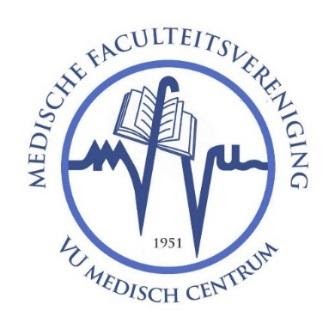 Beste aankomend geneeskundestudent,Voor een goed verloop van jouw studie geneeskunde is het natuurlijk van belang om in het bezit te zijn van de juiste studieboeken, zeker nu de Medische Bibliotheek vooralsnog gesloten blijft en thuisstudie een grote rol blijft spelen!Als Medische Faculteitsvereniging VUmc (MFVU) dragen wij onder andere zorg voor deze studieboeken en andere studiematerialen die je gedurende jouw studie nodig zult gaan hebben. Het hele jaar door kun je voor studieboeken, instrumenten, samenvattingen, kantoorartikelen en andere benodigdheden terecht bij de MFVU-Boekwinkel. Deze bevindt zich in de kelder van de Medische Faculteit, maar je kan veel artikelen ook vinden in de webshop op onze site. Om je bij de start van je eerste jaar een beetje op weg te helpen, heeft de MFVU aan de hand van de kernboekenlijst en de ervaringen van studenten twee boekenpakketten samengesteld. Het volledige overzicht van de inhoud van de boekenpakketten die de MFVU aanbiedt, kun je vinden aan het einde van dit document.Dit document zal ingaan op de volgende punten:De inhoud van het boekenpakket en de verschillende optiesHet inbegrepen lidmaatschap bij de MFVUDe manier waarop je een boekenpakket moet bestellenHet voordeel van een boekenpakketDe losse verkoop van boeken gedurende de rest van het collegejaarDe inhoud van het boekenpakketBoekenpakket A of BDe MFVU heeft aan de hand van de kernboekenlijst en de ervaringen van studenten twee boekenpakketten samengesteld, namelijk boekenpakket A en boekenpakket B:Boekenpakket A is een lijst met kernboeken die je meteen in de eerste en de tweede cursus nodig hebt. Deze boeken zal je ook na deze cursussen nog regelmatig tijdens jouw opleiding gebruiken, dus niet enkel in jaar één. Boekenpakket B is de lijst met boeken van boekenpakket A, aangevuld met kernboeken die je in het tweede en derde collegejaar veel nodig zult hebben.Boekenpakket voor zij-instromers: heb je al een studie gedaan waardoor je al in het bezit bent van enkele boeken uit de pakketten? Stuur dan een mail naar commissariswinkel@mfvu.nl, dan kijken we samen naar welke boeken je nog kan gebruiken en maken we een aangepast boekenpakket. Zo hoef je geen boeken dubbel aan te schaffen.Voor meer informatie over de boeken die in de boekenpakketten zitten, zie het einde van dit document of kijk op https://www.mfvu.nl/mfvu-boekwinkel/boekenpakketten. LET OP: de boeken vermeld onder ‘pakket A’ en ‘pakket B’ betreffen niet alle kernboeken. Wij hebben op basis van de kernboekenlijst en de ervaring van studenten voor jullie een voorselectie gemaakt. Voor een overzicht van alle kernboeken, zie de kernboekenlijst online op www.med.vu.nl. Alle boeken op deze kernboekenlijst zijn uiteraard wel verkrijgbaar in de MFVU-Boekwinkel.Compendium Geneeskunde 2.0Compendium Geneeskunde 2.0 totaalpakket is hét naslagwerk voor iedereen in de medische wereld. In deze boekenreeks wordt met behulp van schema’s, tabellen en illustraties een duidelijk overzicht gegeven van de studie geneeskunde, verdeeld over 35 disciplines in vijf boeken. De boeken worden inmiddels gebruikt door iedereen in de zorg: van verpleegkundige tot fysiotherapeut.Compendium Geneeskunde 2.0: compleet herzien, 8 nieuwe disciplines en 1.700 illustraties. Nu voor zowel student, als voor arts en specialist.Het Compendium bestaat uit 35 disciplines, verdeeld over vijf boeken. Elke discipline is opgebouwd volgens dezelfde structuur, waarin de overstijgende vakken zoals Anatomie en Fysiologie overzichtelijk aan bod komen. De boeken bevatten meer dan 1500 afbeeldingen.Compendium Geneeskunde 2.0 is een extra optie bij de boekenpakketten. MFVU-leden kunnen het totaalpakket aanschaffen voor €175,00 (normaalprijs €179,00). Twijfel je nog over het aanschaffen van Compendium Geneeskunde 2.0, maak je geen zorgen, het hele jaar door wordt de reeks verkocht in de MFVU-Boekwinkel. Lidmaatschap bij de MFVU!Bij het bestellen van een boekenpakket word je automatisch lid van de MFVU: de faculteitsvereniging geneeskunde van de Vrije Universiteit. Het lidmaatschap kost eenmalig €50,- en is geldig voor de rest van je studie, mits je ieder collegejaar kosteloos op de website van de MFVU aankruist dat je lid wilt blijven. Deze eenmalige contributie is inbegrepen bij de totaalprijs van het boekenpakket en maakt het boekenpakket, door de korting die je bij het lidmaatschap automatisch krijgt, goedkoper dan het los kopen van boeken! (Zie bijgevoegde lijst). Dit lidmaatschap biedt jou naast een heleboel interessante activiteiten en nieuwe vrienden ook andere grote voordelen. Zo krijgt ieder lid van de MFVU bij de MFVU-Boekwinkel 10 tot 15 procent korting op boeken, instrumenten en kantoorartikelen.Op de website wordt het boekenpakket uitsluitend aangeboden voor de ledenprijs, waarbij je dus per definitie lid wordt van de MFVU. Indien je geen lid wilt worden van de MFVU, maar toch een boekenpakket wilt aanschaffen, stuur dan een e-mail naar commissariswinkel@mfvu.nl. LET OP je ontvangt in dit geval geen korting op het boekenpakket. Wanneer je besluit geen boekenpakket aan te schaffen, maar toch lid wilt worden van de MFVU, dan kan je ook gedurende het collegejaar een los lidmaatschap kopen bij de MFVU-Boekwinkel of MFVU-Webwinkel! BestellenDe boekenpakketten zijn te bestellen via de MFVU-Webwinkel. Hier kom je als volgt: Ga naar https://mfvu.nl/webwinkel Klik op het kopje ‘Boekenpakketten’ Er verschijnen nu vier opties:Boekenpakket ABoekenpakket BBoekenpakket A + Compendium 2.0Boekenpakket B + Compendium 2.0Klik een van deze opties aanKlik op ‘In winkelmandje’Klik vervolgens op ‘Betalen’Je komt op een pagina waar je moet inloggenKlik op het linkje naar het registratieformulier voor nieuwe leden Vul het registratieformulier in en klik op ‘Versturen’Klik op de link om door te gaan naar de webshopKlik op ‘Bestelling’ en vervolgens op ‘Betalen’ Je kunt nu inloggen! Je gebruikersnaam is je studentnummer (7-cijfers).Er verschijnen twee opties voor de bestelling:Afhalen op locatie (Dit zal bij de VU Boekhandel in het Hoofdgebouw zijn)ThuisbezorgingLET OP: Afhalen vindt plaats bij de VU Boekhandel in het Hoofdgebouw en dus NIET bij de MFVU-Boekwinkel in de Medische Faculteit. Kies voor een van deze opties en klik op ‘Naar betaling’Klik op ‘Betalen’Je ontvangt een bevestigingsmail van je aankoop.Meer informatie rondom het ophaalmoment of de leveringstijd volgt in de bevestigingsmail.NB. Bestellen is mogelijk tot en met zondag 12 september 23:59.Anatomische AtlasZoals eerder aangegeven bevatten de boekenpakketten niet alle boeken van de kernboekenlijst, welke te vinden is op de website van de opleiding (www.med.vu.nl). Een boek dat je zeker nog zal moeten aanschaffen is een anatomische atlas. Het Instituut voor Onderwijs en Opleiden (het IOO) reikt hiervoor drie keuzemogelijkheden aan. Daarom nodigen wij jou uit een keer langs de MFVU-Boekwinkel te komen en rustig door de verschillende opties heen te bladeren om te kijken welke anatomische atlas jou het meest aanspreekt. De verschillende atlassen zullen binnenkort ook in de MFVU-webwinkel verkrijgbaar zijn. StarterspakketOm het beste uit jouw studie te halen is het niet alleen handig om in het bezit te zijn van een boekenpakket, maar om ook in het bezit te zijn van een starterspakket. Ook de starterspakketten worden aangeboden door de MFVU-Boekwinkel en bevatten alle benodigdheden voor de verschillende practica in de bachelor, zoals anatomie, lichamelijk onderzoek en fysiologie. Echter bevat het pakket ook onderdelen die je tijdens de master en in jouw loopbaan erna nog zult gaan gebruiken. Het starterpakket wordt aangeboden voor €127,50 en bevat de volgende onderdelen:Witte labjas met MFVU-logoDoos vinyl handschoenenLittmann III stethoscoop met graveringStethoscoophoesN.B. Het moment om de labjassen en handschoenen te passen en om de kleur van de stethoscoop te kiezen volgt in de eerste weken van de opleiding. De exacte data worden later bekend gemaakt. Houd hiervoor de MFVU-website in de gaten (‘Introductie 2021’  ‘Eerstejaarspagina’). Het voordeel van een boekenpakketStudieboeken spelen een belangrijke rol tijdens de studie geneeskunde. Direct vanaf het eerste blok zul je veel leerstof moeten halen uit een hoop verschillende studieboeken. Het is dan ook erg prettig om deze boeken thuis bij de hand te hebben, zeker nu thuisstudie een grotere rol gaat spelen in het studentenleven. Verder gelden de volgende zaken:Sluiting Openbare Medische Bibliotheek: in het ziekenhuis bevindt zich de Medische Bibliotheek waar veel van de kernboeken te lenen zijn. Hierdoor hoef je niet al jouw studieboeken van thuis mee te nemen naar de universiteit, maar kan je een boek in de bibliotheek pakken om te lezen. Echter blijft vooralsnog de Medische Bibliotheek gesloten en zal de toegang het komende halfjaar beperkt zijn. Dit maakt het aanschaffen van een boekenpakket extra verstandig.Collegeopnames: sinds collegejaar 2018/2019 worden enkel de audio opnames van colleges gepubliceerd op het online platform van de VU, Canvas. Als gevolg hiervan wordt het lastiger om de studiestof te leren aan de hand van de colleges waardoor literatuur een grotere rol heeft ingenomen in de opleiding. Losse boekenverkoop gedurende de rest van de opleidingNederlandse boeken loskopenIn Nederland geldt er een wet: korting op Nederlandse boeken. Deze wet houdt in dat Nederlandse boeken alleen verkocht kunnen worden MET korting als deze van tevoren gereserveerd worden. Uitleg over het reserveren is te vinden op www.mfvu.nl/boekwinkel/reserveren. Buitenlandse boeken loskopenEngelse en Duitse studieboeken kunnen met korting gekocht worden op vertoon van jouw MFVU-Lidmaatschap. Lidmaatschap toon je aan door je account op de MFVU-website te laten zien waarna je een geldige MFVU-sticker op je studentenpas krijgt. Vanaf dan geldt je studentenpas ook als bewijs van lidmaatschap.Voor vragen kan je mailen naar commissariswinkel@mfvu.nl. Let op: vanwege de zomervakantie zal ik tot 9 augustus minder frequent mijn mail beantwoorden. Houd hier rekening mee wanneer je een vraag hebt!Met vriendelijke groet,Lotte Penningh.t. commissaris winkel der MFVUNB. Het is via de website alleen mogelijk om een geheel pakket te bestellen. Als je losse boeken wilt kopen, dan kan dat vanaf de start van het collegejaar bij de MFVU-Boekwinkel of op de website.Samenstelling boekenpakketten geneeskunde VUmc 2022-2023Hierop is de samenstelling van de boekenpakketten met boeken uit de kernboekenlijst te zien. Los van de boekenpakketten kan ook nog Compendium Geneeskunde 2.0 toegevoegd worden voor €175,00 (normaalprijs €179,00). De boekenpakketten zijn als volgt samengesteld: